4《电力电压互感器自动化检定系统》广东省地方计量检定规程（报批稿） 技术法规名称： 《电力电压互感器自动化检定系统》检定规程   起 草 单 位：        广东电网有限责任公司计量中心                           广东省计量科学研究院             审 定 日 期：        2024年03月  日               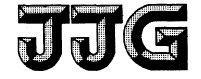 广 东 省 地 方 计 量 检 定 规 程                                                             JJG（粤）XXX—XXXX电力电压互感器自动化检定系统Automatic Testing System of Voltage Transformers in Power System（报批稿）XXXX—XX—XX发布                                XXXX—XX—XX实施广东省市场监督管理局 发 布  电力电压互感器自动化检定系统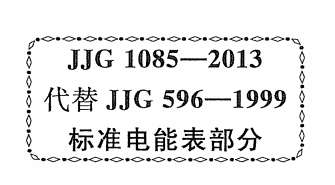  检定规程Automatic Testing System of Voltage Transformers in Power System归 口 单 位：广东省市场监督管理局主要起草单位：广东电网有限责任公司计量中心              广东省计量科学研究院   参加起草单位：国网电力科学研究院武汉南瑞有限责任公司本规程委托主要起草单位负责解释本规程主要起草人：李嘉杰（广东电网有限责任公司计量中心）张永旺（广东电网有限责任公司计量中心）张  剑（广东省计量科学研究院）          参加起草人：刘日荣（广东电网有限责任公司计量中心）李  健（广东电网有限责任公司计量中心）何俊文（广东电网有限责任公司计量中心）江  鹏（广东省计量科学研究院）龙兴强（广东省计量科学研究院）邵  帅（国网电力科学研究院武汉南瑞有限责任公司）朱昌林（国网电力科学研究院武汉南瑞有限责任公司）                目    录引言	II1 范围	32 引用文件	33 术语	33.1 电力电压互感器自动化检定系统	34 概述	35 计量特性要求	45.1 准确度等级或最大允许误差	45.2 二次回路实际负荷	55.3 测量重复性	55.4 多工位一致性	55.5 检定系统误差	55.6 误检率	55.7 错检率	66 通用技术要求	66.1 外观	66.2 绝缘要求	67 计量器具控制	67.1 检定条件	77.2 检定项目	87.3 检定方法	87.4 检定结果的处理	127.5 检定周期	128 附录A	139 附录B	17引言JJF 1002-2010《国家计量检定规程编写规则》、JJF 1001-2011《通用计量术语及定义》和JJF 1059.1-2012《测量不确定度评定与表示》共同构成支撑本规程制定工作的基础性系列规范。本规程为首次发布。电力电压互感器自动化检定系统检定规程  范围本规程适用于额定电压为10kV的计量用电力电压互感器自动化检定系统（以下简称“检定系统”）的首次检定、后续检定和使用中检查。  引用文件本规程引用了下列文件：JJG 169 互感器校验仪JJG 314 测量用电压互感器JJG 795 耐电压测试仪JJG 496 工频高压分压器JJG 1005 电子式绝缘电阻表JJG 1189.4 测量用互感器 第4部分：电力电压互感器JJG 1139 计量用低压电流互感器自动化检定系统JJF 1264 互感器负荷箱GB 20840.1 互感器 第一部分 通用技术要求凡是注日期的引用文件，仅注日期的版本适用于本规程；凡是不注日期的引用文件，其最新版本（包括所有的修改单）适用于本规程。  术语3.1 电力电压互感器自动化检定系统 能在实验室条件下，实现对计量用电压互感器的集约化计量检定的自动化检定系统。  概述检定系统组成结构示意图如图 1 所示。其采用模块化设计，主要由检定系统管理平台、自动传输设施和全自动互感器检定装置组成。检定系统管理平台由检定系统管理软件、检定软件、控制软件等组成，接受生产调度平台下达的检测计划，对整个检定系统进行管理和控制，并将检定结果和装箱信息上报生产调度平台。自动传输设施由预处理、上料、输送、识别定位、分选贴标、下料、后处理等单元组成，完成互感器在检定过程的输送和定位。全自动互感器检定装置由绝缘电阻测量、工频耐压试验、基本误差测量、铁芯磁饱和裕度测量等单元组成，按照检定规程的要求自动完成计量用电力电压互感器的检定操作。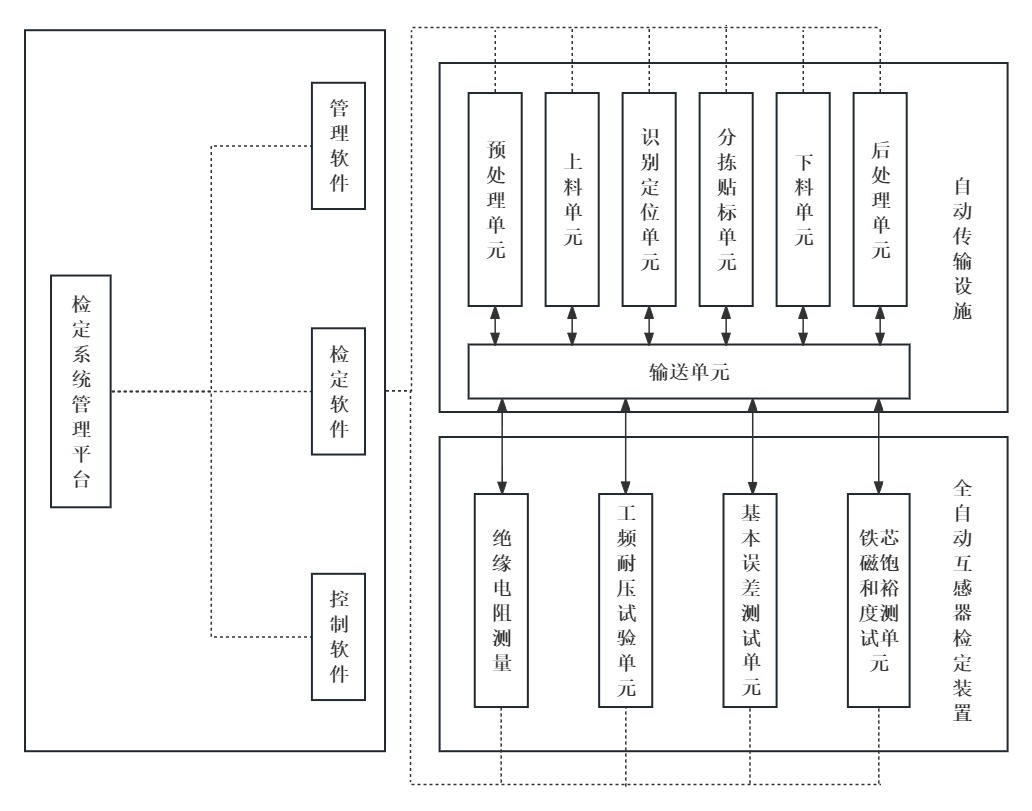 图1 检定系统试验单元分布示意图  计量特性要求5.1 准确度等级或最大允许误差检定系统的整体准确度为0.05级，其内部使用的标准电压互感器和测量仪器应满足表1的要求。表 1 准确度要求5.2 二次回路实际负荷标准电压互感器实际二次负荷（含差值回路负荷）不应超过规定的上限与下限负荷范围；在额定电压下，被检电压互感器二次端子实际接入的电压负荷与额定负荷或额定下限负荷的差值不超过±5%。5.3 测量重复性检定系统误差测量单元各工位的测量重复性不应超过JJG 1189.4中0.2级电压互感器误差限值的1/10。5.4 多工位一致性同一只电压互感器在不同工位的测量结果，其最大值与最小值的误差不应超过JJG 1189.4中0.2级电压互感器误差限值的1/5。5.5 检定系统误差检定系统整体比值差和相位差的测量误差，不超过JJG 1189.4规定的0.2级电压互感器允许误差限值的1/4。5.6 误检率检定系统的误检率应低于0.5%。5.7 错检率检定系统的错检率为0。  通用技术要求6.1 外观检定系统的外观及功能应满足以下要求：6.1.1检定系统的面板、机壳或铭牌上应有以下标志：产品名称及型号、制造厂名称、出厂编号、制造日期、测量范围和准确度等级；6.1.2各单元均应有标识明显的急停开关，在紧急情况下能够中断系统运行，各开关、按键、端钮、调节旋钮应有正确、字符清晰的标志；6.1.3各单元均应有标识明显的接地端子，工作接地和保护接地应分开设置并有明显的标识；6.1.4标准电压互感器、互感器校验仪、互感器负荷箱、绝缘电阻表、耐电压测试仪等计量标准和测量仪器的铭牌标识应符合相应规程或规范的要求，其安装方式便于拆卸，易于开展定期检定；6.1.5系统上下料、输送、识别定位、分选贴标等单元工作正常，设备运转无异常声响。6.2 绝缘要求6.2.1绝缘电阻检定系统各单元一次回路、交流高压试验装置高压输出回路对外壳、地之间的绝缘电阻应大于1500MΩ；检定系统各单元二次回路对外壳、地之间的绝缘电阻应大于500MΩ；各单元电源对外壳应大于20MΩ。6.2.2耐受电压检定系统各单元二次回路、电源输出回路对外壳、地之间应能承受2.5 3 kV、历时1 min的工频耐压试验，设备漏电流不超过5 mA，并且无击穿、无损坏。检定系统各单元一次回路、交流高压试验装置高压输出回路对外壳、地之间应能承受50 42 kV、历时1 min的工频耐压试验，无击穿、无损坏。  计量器具控制计量器具控制包括首次检定、后续检定和使用中检查。7.1 检定条件7.1.1 参比条件7.1.1.1环境检定系统的工作环境应满足以下要求：环境温度：20 ℃±5 ℃，相对湿度：≤80%。检定接线引起被检互感器误差的变化不大于被检互感器基本误差限值的1/10。工作区域内无影响仪器正常工作的电磁干扰。7.1.1.2电源检定系统电源满足以下要求：电源电压可在-10%～10%之间波动，频率为50Hz±0.5Hz，供电电压谐波含量不得超过5%；7.1.2 所使用的计量标准器7.1.2.1标准电压互感器检定装置用于检定自动化检定系统的标准电压互感器检定装置，由电压比例标准、误差测量装置和电压互感器负荷箱组成，应符合JJG 314的规定。7.1.2.2互感器校验仪整体检定装置互感器校验仪整体检定装置用于对检定系统中的互感器校验仪进行检定，应满足JJG 169的要求。7.1.2.3互感器负荷箱测试仪互感器负荷箱测试仪用于对检定系统中的电压互感器负荷箱进行校准，应满足JJF 1264的要求。7.1.2.4兆欧表检定装置兆欧表检定装置用于对检定系统中的绝缘电阻表进行检定，应满足JJG1005的要求。7.1.2.5耐电压测试仪检定装置耐电压测试仪检定装置用于对检定系统中的耐电压测试仪进行检定，应满足JJG795的要求。7.1.2.6绝缘电阻表绝缘电阻表用于按照6.2.1绝缘电阻中的要求对检定系统的绝缘性能进行测试，应满足JJG 1005的技术要求。7.1.2.7耐压测试仪耐压测试仪用于按照6.2.2耐受电压中的要求对检定系统的绝缘性能进行测试，应满足JJG 795的技术要求。7.1.2.8 二次负荷测试仪二次负荷测试仪用于进行标准电压互感器和被检电压互感器实际二次负荷测量，其测量范围一般为±（0.1～50.0）mS，准确度不低于2级。7.1.2.9交流分压器交流分压器用于交流高压试验装置检定，其量程应不小于42 kV，准确度不低于1级。7.2 检定项目检定系统的检定项目按下表2规定。表 2：检定项目7.3 检定方法7.3.1外观检查用目测法检查检定系统外观，应符合6.1的要求。7.3.2绝缘试验7.3.2.1绝缘电阻用满足7.1.2.6要求的绝缘电阻表，测量检定系统各单元之间的绝缘电阻，测得的结果应满足6.2.1的要求。7.3.2.2耐受电压用满足7.1.2.9要求的耐电压测试仪，对检定系统各单元之间进行工频耐压试验，结果应满足6.2.2的要求。7.3.3单元误差测量7.3.3.1标准器检定/校准7.3.3.1.1检查标准电压互感器是否具备有效的检定证书，若具备则认为标准电压互感器符合要求，若不具备则依据JJG314对其进行检定；7.3.3.1.2检查互感器校验仪是否具备有效的检定证书，若具备则认为互感器校验仪符合要求，若不具备则依据JJG169对其进行检定；7.3.3.1.3检查互感器负荷箱是否具备有效的校准证书，若具备则认为互感器负荷箱符合要求，若不具备则依据JJF1264对其进行校准；7.3.3.1.4检查绝缘电阻表是否具备有效的检定证书，若具备则认为绝缘电阻表符合要求，若不具备则依据JJG1005对绝缘电阻表进行检定；7.3.3.1.5检查耐电压测试仪是否具备有效的检定证书，若具备则认为耐压测试仪符合要求，若不具备则依据JJG795对耐压测试仪进行检定；7.3.3.1.6检查交流分压器是否具备有效的检定证书，若具备则认为交流分压器符合要求，若不具备则依据JJG 496对交流分压器进行检定。7.3.3.2 绝缘耐压试验单元检定7.3.3.2.1绝缘电阻a)将满足7.1.2.4要求的兆欧表检定装置接入检定系统绝缘电阻测量单元的某一工位，将兆欧表检定装置设定为1500MΩ，用软件控制本单元进行绝缘电阻试验，观察其是否能够按照要求完成试验，记录检定系统测量结果和兆欧表检定装置的标准值。b)对检定系统剩余的每个工位重复上述试验，直到所有工位都检定完毕。c）求出各工位测量值与标准值的相对误差，其中各工位直流电压误差不超过（+20%，-10%），绝缘电阻测量误差不超过±10%。二次绕组工频耐压a)在一组互感器正确定位接线的状态下，将满足7.1.2.5要求的耐电压测试仪检定装置接入本单元某一工位的二次回路输出端子和地之间，启动工频耐压试验流程，观察其是否能够按照要求完成试验，并在工控机屏幕上显示试验电压值和试验时间；b)对检定系统剩余的每个工位重复上述试验，直至所有工位都检定完毕；c)将检定系统工控机显示结果与耐电压测试仪检定装置测得的电压值和试验时间进行比较，其中输出电压大小误差不超过±5%，频率误差不超过±5%，电压持续时间的误差不超过±5%。7.3.3.2.3一次绕组工频耐压a)在一组互感器正确定位接线的状态下，将满足7.1.2.9要求的交流分压器接入本单元某一工位的一次回路输出端子和地之间，启动工频耐压试验流程，观察其是否能够按照要求完成试验，并在工控机屏幕上显示试验电压值和试验时间；b)对检定系统剩余的每个工位重复上述试验，直至所有工位都检定完毕；c)将检定系统工控机显示结果与耐电压测试仪检定装置测得的电压值和试验时间进行比较，其中输出电压大小误差不超过±5%，频率误差不超过±5%，电压持续时间的误差不超过±5%。7.3.3.2.4感应耐压a)在一组互感器正确定位接线的状态下，将满足7.1.2.9要求的交流分压器检定装置接入本单元某一工位的高压输出端子和地之间，启动感应耐压试验流程，观察其是否能够按照要求完成试验，并在工控机屏幕上显示试验电压值、试验频率与试验时间；b)对检定系统剩余的每个工位重复上述试验，直至所有工位都检定完毕；c)将检定系统工控机显示结果与耐电压测试仪检定装置测得的电压值和试验时间进行比较，其中输出电压大小误差不超过±5%，频率误差不超过±5%，电压持续时间的误差不超过±5%。7.3.4二次回路实际负荷用满足7.1.2.8要求的二次负荷测试仪测量标准电压互感器的实际二次负荷（含差值回路负荷），测量结果应符合5.2的规定；用满足7.1.2.8要求的二次负荷测试仪依次测量被测电压互感器二次端子实际接入的电压负荷，测量结果应符合5.2的规定；7.3.5重复性a)电压互感器样品选取 0.2 级；在互感器正确定位接线的状态下，采用软件控制检定系统启动基本误差测量流程，重复试验10次，每次测量必须包含试品输送、定位、接线、测量和拆线的全过程；b)用贝塞尔公式计算实验标准偏差，所得结果即为本单元各个工位的测量重复性；c)取各工位的测量重复性的最大值作为本单元的测量重复性，其大小不应超过5.3的规定。7.3.6多工位一致性a)电压互感器样品选取 0.2 级，放入检定系统误差测量单元的某一工位，在互感器正确定位接线的状态下，采用软件控制检定系统启动基本误差测量流程；b)在该工位重复 5 次试验，每次试验均包括接线、测量、拆线的全过程，取 5 次结果的平均值作为该工位的最终结果；c)分别取同类型每个工位测量结果中的最大值与最小值进行比较，其差值应不超过5.4规定。7.3.7检定系统整体误差a)电压互感器样品选取 0.2 级，在互感器正确定位接线的状态下，启动基本误差测量流程，进行连续 3 次试验，每次试验均包括接线、测量、拆线的全过程，取 3 次结果的平均值作为该工位的测量结果；b)将试验后的互感器移送到检定实验室，使用 0.01 级及以上的标准互感器进行人工检定，取连续 3 次检定结果平均值作为测量结果，将此结果与检定系统的测量结果相比，偏差应不超过5.5的规定；c)分别对每个工位进行独立试验，均需满足要求。7.3.8误检率准备m台合格样品(m≥6)。在检定系统正常运行后，进行重复试验40次，试验总次数m0≥m×40，统计检定结果中不合格次数为a，参照公式(1)进行计算，误检率应满足5.6的要求。                  （1）7.3.9错检率准备n台误差不合格样品(n≥2)，其实际误差处于其误差限值的1.25倍~2倍的范围内。在检定系统正常运行后，进行重复试验50次，试验总次数n0≥n×50（并确保每个工位的试验次数不少于10次），统计检定结果中合格次数为b，参照公式(2)进行计算，错检率应满足5.7条的要求。                  （2）7.4 检定结果的处理检定系统检定原始记录格式见附录A。经检定合格的检定系统，出具检定证书；检定不合格的检定系统，发给检定结果通知书，并注明不合格项目。检定证书和检定结果通知书内页格式见附录B。7.5 检定周期自动化检定系统首次检定后1年进行第一次后续检定，此后后续检定的检定周期一般为2年。在检定周期内，自动化检定系统上的仪器仪表需按照相应的检定规程周期送检。附录A检定系统检定原始记录格式原始记录号：                                           证书编号：     第    页 共    页检定员：                            核验员：                       年  月  日附录B检定证书/检定结果通知书内页格式测量结果见表1 表 1序号名称项目测量范围准确度等级或最大允许误差1标准电压互感器电压比例10000V/100V、0.02级2电压互感器校验仪比值差±（0.0001%～200%）2级2电压互感器校验仪相位差-500.0′～+500.0′2级3电压互感器负荷箱负荷值2.5VA ~ 100VA±3%4绝缘电阻表直流电压500V、2500V10级4绝缘电阻表绝缘电阻(1～2000)MΩ10级5耐电压测试仪输出电压（有效值）(1～5)kV5级5耐电压测试仪击穿报警电流(1～10)mA5级5耐电压测试仪输出电压持续时间(1～300)s5级6交流高压试验装置输出电压（有效值）（1～100）kV5级6交流高压试验装置输出电压持续时间（1～300）s5级检定项目首次检定后续检定使用中检查外观检查+++绝缘试验++-单元误差测量++-二次回路实际负荷++-重复性+++一致性+++系统误差测量+++误检率++-错检率++-注：表中符号“十”表示必检项目，符号“一”表示可不检项目。注：表中符号“十”表示必检项目，符号“一”表示可不检项目。注：表中符号“十”表示必检项目，符号“一”表示可不检项目。注：表中符号“十”表示必检项目，符号“一”表示可不检项目。委托方名称制造厂                           型号                      产品号级别                             湿度        %RH           温度       ℃标准器设备号：                   标准器状态：□正常□不正常检定依据：                       外观检查：□合格□不合格测量结果的相对扩展不确定度(依据JJF1059.1-2012评定与表示)：                  (k=2)1 外观检查：符合要求□不符合要求□1 外观检查：符合要求□不符合要求□1 外观检查：符合要求□不符合要求□1 外观检查：符合要求□不符合要求□1 外观检查：符合要求□不符合要求□1 外观检查：符合要求□不符合要求□1 外观检查：符合要求□不符合要求□1 外观检查：符合要求□不符合要求□1 外观检查：符合要求□不符合要求□1 外观检查：符合要求□不符合要求□1 外观检查：符合要求□不符合要求□1 外观检查：符合要求□不符合要求□1 外观检查：符合要求□不符合要求□2 绝缘试验：符合要求□不符合要求□2 绝缘试验：符合要求□不符合要求□2 绝缘试验：符合要求□不符合要求□2 绝缘试验：符合要求□不符合要求□2 绝缘试验：符合要求□不符合要求□2 绝缘试验：符合要求□不符合要求□2 绝缘试验：符合要求□不符合要求□2 绝缘试验：符合要求□不符合要求□2 绝缘试验：符合要求□不符合要求□2 绝缘试验：符合要求□不符合要求□2 绝缘试验：符合要求□不符合要求□2 绝缘试验：符合要求□不符合要求□2 绝缘试验：符合要求□不符合要求□绝缘电阻DC 500 VDC 500 V二次回路对外壳、地之间二次回路对外壳、地之间二次回路对外壳、地之间二次回路对外壳、地之间二次回路对外壳、地之间电源输出回路对外壳、地之间电源输出回路对外壳、地之间电源输出回路对外壳、地之间电源输出回路对外壳、地之间电源输出回路对外壳、地之间绝缘电阻DC 500 VDC 500 V绝缘电阻DC 2500 VDC 2500 V一次回路对外壳、地之间一次回路对外壳、地之间一次回路对外壳、地之间一次回路对外壳、地之间一次回路对外壳、地之间高压输出回路对外壳、地之间高压输出回路对外壳、地之间高压输出回路对外壳、地之间高压输出回路对外壳、地之间高压输出回路对外壳、地之间绝缘电阻DC 2500 VDC 2500 V工频耐压AC 3 kV1 minAC 3 kV1 min二次回路对外壳、地之间二次回路对外壳、地之间二次回路对外壳、地之间二次回路对外壳、地之间二次回路对外壳、地之间AC 50 kV1 min一次回路对外壳、地之间一次回路对外壳、地之间一次回路对外壳、地之间一次回路对外壳、地之间工频耐压AC 3 kV1 minAC 3 kV1 minAC 50 kV1 min3 单元误差测量：符合要求□不符合要求□3 单元误差测量：符合要求□不符合要求□3 单元误差测量：符合要求□不符合要求□3 单元误差测量：符合要求□不符合要求□3 单元误差测量：符合要求□不符合要求□3 单元误差测量：符合要求□不符合要求□3 单元误差测量：符合要求□不符合要求□3 单元误差测量：符合要求□不符合要求□3 单元误差测量：符合要求□不符合要求□3 单元误差测量：符合要求□不符合要求□3 单元误差测量：符合要求□不符合要求□3 单元误差测量：符合要求□不符合要求□3 单元误差测量：符合要求□不符合要求□标准器检定标准电压互感器标准电压互感器标准电压互感器互感器校验仪互感器校验仪互感器校验仪互感器校验仪互感器校验仪标准器检定互感器负荷箱互感器负荷箱互感器负荷箱交流分压器交流分压器交流分压器交流分压器交流分压器标准器检定绝缘电阻表绝缘电阻表绝缘电阻表绝缘电阻功能工位工位工位1122233…绝缘电阻绝缘电阻示值（MΩ）示值（MΩ）示值（MΩ）绝缘电阻绝缘电阻标准值（MΩ）标准值（MΩ）标准值（MΩ）绝缘电阻开路测量电压示值（V）示值（V）示值（V）绝缘电阻开路测量电压标准值（V）标准值（V）标准值（V）二次绕组工频耐压试验功能工位工位123…二次绕组工频耐压试验交流电压示值（kV）示值（kV）二次绕组工频耐压试验交流电压标准值（kV）标准值（kV）二次绕组工频耐压试验交流电流示值（mA）示值（mA）二次绕组工频耐压试验交流电流标准值（mA）标准值（mA）二次绕组工频耐压试验时间示值（s）示值（s）二次绕组工频耐压试验时间标准值（s）标准值（s）一次绕组工频耐压试验功能工位工位123…一次绕组工频耐压试验交流电压示值（kV）示值（kV）一次绕组工频耐压试验交流电压标准值（kV）标准值（kV）一次绕组工频耐压试验电压持续时间示值（s）示值（s）一次绕组工频耐压试验电压持续时间标准值（s）标准值（s）4 二次回路实际负荷测量：符合要求□不符合要求□4 二次回路实际负荷测量：符合要求□不符合要求□4 二次回路实际负荷测量：符合要求□不符合要求□4 二次回路实际负荷测量：符合要求□不符合要求□4 二次回路实际负荷测量：符合要求□不符合要求□4 二次回路实际负荷测量：符合要求□不符合要求□4 二次回路实际负荷测量：符合要求□不符合要求□4 二次回路实际负荷测量：符合要求□不符合要求□被检电压互感器二次回路负荷工位工位工位123…被检电压互感器二次回路负荷标称值（VA）标称值（VA）标称值（VA）被检电压互感器二次回路负荷标准值（VA）标准值（VA）标准值（VA）标准电压互感器二次回路负荷流水线编号流水线编号流水线编号标准电压互感器二次回路负荷标称值（VA）标称值（VA）标称值（VA）标准电压互感器二次回路负荷标准值（VA）标准值（VA）标准值（VA）5 重复性工位工位工位123…5 重复性比值差（%）比值差（%）15 重复性比值差（%）比值差（%）25 重复性比值差（%）比值差（%）35 重复性比值差（%）比值差（%）45 重复性比值差（%）比值差（%）55 重复性比值差（%）比值差（%）65 重复性比值差（%）比值差（%）75 重复性比值差（%）比值差（%）85 重复性比值差（%）比值差（%）95 重复性比值差（%）比值差（%）105 重复性比值差（%）比值差（%）（标准差）5 重复性相位差（′）相位差（′）15 重复性相位差（′）相位差（′）25 重复性相位差（′）相位差（′）35 重复性相位差（′）相位差（′）45 重复性相位差（′）相位差（′）55 重复性相位差（′）相位差（′）65 重复性相位差（′）相位差（′）75 重复性相位差（′）相位差（′）85 重复性相位差（′）相位差（′）95 重复性相位差（′）相位差（′）105 重复性相位差（′）相位差（′）标准差6 一致性工位工位工位123…6 一致性比值差（%）比值差（%）16 一致性比值差（%）比值差（%）26 一致性比值差（%）比值差（%）36 一致性比值差（%）比值差（%）46 一致性比值差（%）比值差（%）56 一致性比值差（%）比值差（%）平均值6 一致性相位差（′）相位差（′）16 一致性相位差（′）相位差（′）26 一致性相位差（′）相位差（′）36 一致性相位差（′）相位差（′）46 一致性相位差（′）相位差（′）56 一致性相位差（′）相位差（′）平均值7、系统误差误差百分数（%）2050801001207、系统误差比值差（%）17、系统误差比值差（%）27、系统误差比值差（%）37、系统误差比值差（%）平均值7、系统误差比值差（%）标准值7、系统误差比值差（%）两者之差7、系统误差相位差（′）17、系统误差相位差（′）27、系统误差相位差（′）37、系统误差相位差（′）平均值7、系统误差相位差（′）标准值7、系统误差相位差（′）两者之差试验项目试验结果试验结果试验结果试验结果试验结果外观检查绝缘试验单元误差测量二次回路实际负荷测量重复性多工位一致性检定系统误差误检率错检率系统误差系统误差系统误差系统误差系统误差系统误差误差电压百分数值电压百分数值电压百分数值二次负荷二次负荷误差80%100%120%VAcos比值误差(%)相位误差(′)附加说明说明检定结果不合格项以下空白附加说明说明检定结果不合格项以下空白附加说明说明检定结果不合格项以下空白附加说明说明检定结果不合格项以下空白附加说明说明检定结果不合格项以下空白附加说明说明检定结果不合格项以下空白